Literacy lesson #2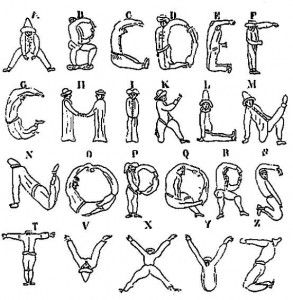 TopicBody spelling Curricular ConnectionLanguage conventions: concepts of print and letter formationVideo ActivityRylee, Abby and Marley demonstrate IDEAS “body language” by teaching the audience how to make all of the capital letter in the alphabet with their bodies. Recommended to have the students watch the video once and then follow along each time after. ActivityStudents learn the alphabet through the use of their bodies. Much like sign language, IDEAS has developed movements that represent each letter of the alphabet. Students learn all of the letter actions and use these when recognizing letters and letter sounds as well as when learning new words and putting letters together Supplementary and extension information Use these letters when introducing new words to your word wall. Have all of the students say the letters, the word, and dance it out using the letter movements from the video. This can also be a cheap and easy literacy station, put out words or letters for your students to dance out. Flow the letters together to create a creative dance piece for a word, sentence or even a story. Challenge students to make up their own body letters for the lowercase letters of the alphabet or make letter with only their hands. Use the image below as a guide to work in partners.In partners, students can dance out words or secret messages to each other.  Students can be challenged to work together to find ways to make the letter both lowercase and capitals together, see image below for ideas. 